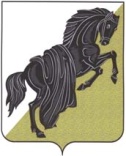 О предоставлении льгот субъектам малого и среднего предпринимательства, являющимся арендаторами муниципального имущества Багарякского сельского поселения (в том числе земельных участков) на территории Багарякского сельского поселения в отраслях экономики, наиболее пострадавших в условиях ухудшения ситуации в связи с введением на территории Челябинской области режима повышенной готовностиВ целях реализации решения совета депутатов Багарякского сельского поселения пятого созыва от 06.05.2020г. №72 «О делегировании главе Багарякского сельского поселения права предоставлять льготы субъектам малого и среднего предпринимательства», на основании статьи 330 Гражданского кодекса Российской Федерации, статьи 18 Федерального закона от 24.07.2007 № 209-ФЗ «О развитии малого и среднего предпринимательства в Российской Федерации», статьи 51 Федерального закона от 06.10.2003 № 131-ФЗ «Об общих принципах организации местного самоуправления в Российской Федерации», распоряжения Правительства Российской Федерации от 19.03.2020 № 670-р, в целях дополнительных мер имущественной поддержки субъектам малого и среднего предпринимательства, являющимися арендаторами муниципального имущества Багарякского сельского поселения (в том числе земельных участков) на территории Багарякского сельского поселения, в условиях эпидемиологического неблагополучия, связанного с распространением новой коронавирусной инфекции (COVID-19)ПОСТАНОВЛЯЮ: 1. Предоставить льготы субъектам малого и среднего предпринимательства, являющимся арендаторами муниципального имущества Багарякского сельского поселения (в том числе земельных участков) на территории Багарякского сельского поселения в отраслях экономики, наиболее пострадавших в условиях ухудшения ситуации в связи с введением на территории Челябинской области режима повышенной готовности.2. Утвердить прилагаемый порядок поддержки отдельных категорий субъектов малого и среднего предпринимательства, являющихся арендаторами муниципального имущества, на территории Багарякского сельского поселения в условиях режима повышенной готовности.3. Предоставить субъектам малого и среднего предпринимательства, включенным в единый реестр субъектов малого и среднего предпринимательства, являющимся арендаторами муниципального имущества Багарякского сельского поселения (в том числе земельных участков) на территории Багарякского сельского поселения отсрочку внесения платежей на период с 1 апреля 2020 г. по 30 июня 2020 г. по арендной плате по договорам аренды муниципального имущества Багарякского сельского поселения, на территории Багарякского сельского поселения.4. Предоставить субъектам малого и среднего предпринимательства, включенным в единый реестр субъектов малого и среднего предпринимательства, являющимся арендаторами муниципального имущества Багарякского сельского поселения (в том числе земельных участков) на территории Багарякского сельского поселения, осуществляющих виды деятельности в сфере авиаперевозок, аэропортовой деятельности, автоперевозок, культуры, организации досуга и развлечений, физкультурно-оздоровительной деятельности и спорта, туристических агентств и прочих организаций, предоставляющих услуги в сфере туризма, гостиничного бизнеса, общественного питания, организаций дополнительного образования, негосударственных образовательных учреждений, организации конференций и выставок, бытовые услуги населению (ремонт, стирка, химчистка, услуги парикмахерских и салонов красоты) освобождение от уплаты арендных платежей на период с 1 апреля 2020 г. по 30 июня 2020г..5. Меры поддержки, установленные настоящим постановлением, применяются в отношении субъектов малого и среднего предпринимательства, включенных в единый реестр субъектов малого и среднего предпринимательства, на момент вступления в силу настоящего постановления.6. Уведомить субъекты малого и среднего предпринимательства, являющиеся арендаторами имущества, находящегося в муниципальной собственности Багарякского сельского поселения, а также арендаторами земельных участков, государственная собственность на которые не разграничена, о предоставлении дополнительных мер имущественной поддержки.7. Документоведу администрации Багарякского сельского поселения (Федоровой О.Г.) настоящее постановление:1) обнародовать данное постановление в установленных местах.2) разместить на официальном сайте администрации Багарякского сельского поселения http://bagaryakskoe.eps74.ru.8. Контроль за исполнением настоящего постановления оставляю за собой.ГлаваБагарякского сельского поселения                                                                       С.А. Беляев                                                                                               УТВЕРЖДЕН                                                                                                постановлением администрации                                                                                                Багарякского сельского поселения                                                                                               от 07.05.2020 № 8 Порядок предоставления отсрочки, либо освобождения от уплаты арендной платы по договорам аренды недвижимого имущества1. Общие положенияНастоящий Порядок разработан на основании статьи 330 Гражданского кодекса Российской Федерации, статьи 18 Федерального закона от 24.07.2007 № 209-ФЗ «О развитии малого и среднего предпринимательства в Российской Федерации», статьи 51 Федерального закона от 06.10.2003 № 131-ФЗ «Об общих принципах организации местного самоуправления в Российской Федерации», распоряжения Правительства Российской Федерации от 19.03.2020 № 670-р, в целях дополнительных мер имущественной поддержки субъектам малого и среднего предпринимательства, являющимися арендаторами муниципального имущества Багарякского сельского поселения (в том числе земельных участков), находящихся в муниципальной собственности Багарякского сельского поселения, в условиях эпидемиологического неблагополучия, связанного с распространением новой коронавирусной инфекции (COVID-19).2. Лица имеющие право на предоставление отсрочки по уплате арендных платежей – субъекты малого и среднего предпринимательства, включенные в единый реестр субъектов малого и среднего предпринимательства, являющиеся арендаторами муниципального имущества Багарякского сельского поселения (в том числе земельных участков) на территории Багарякского сельского поселения.Для получения отсрочки по уплате арендной платы субъектам малого и среднего предпринимательства, указанным в пункте 2 настоящего порядка, необходимо направить в администрацию Багарякского сельского поселения заявление по установленной форме (приложение №1).Заявление подается в электронном виде, путем направления на электронный адрес bagaryak@mail.ru/.Администрация Багарякского сельского поселения в течение одного рабочего дня с момента получения заявления направляет по электронной почте, указанной арендатором уведомление о принятии заявления в работу, либо мотивированный отказ, в случае, если заявитель не относится к субъектами  малого и  среднего предпринимательства, указанных в пункте 2 настоящего порядка.В течение 7 рабочих дней со дня обращения субъекта малого и среднего предпринимательства администрация Багарякского сельского поселения почтовым отправлением направляет  заявителю подписанное дополнительное соглашение, предусматривающее отсрочку арендной платы за апрель-июнь 2020г., на срок предложенный такими арендаторами, но не позднее 31 декабря 2021 года.Срок и график внесения платежей согласовываются сторонами (арендодателем и арендатором). Между тем, рекомендуем арендатору указать в заявлении срок необходимой отсрочки и предполагаемый график внесения платежей, которые будут учтены при согласовании.3. Лица имеющие право на освобождение от уплаты арендных платежей - субъекты малого и среднего предпринимательства, включенные в единый реестр субъектов малого и среднего предпринимательства, являющиеся арендаторами муниципального имущества Багарякского сельского поселения (в том числе земельных участков) на территории Багарякского сельского поселения, осуществляющие виды деятельности в сфере авиаперевозок, аэропортовой деятельности, автоперевозок, культуры, организации досуга и развлечений, физкультурно-оздоровительной деятельности и спорта, туристических агентств и прочих организаций, предоставляющих услуги в сфере туризма, гостиничного бизнеса, общественного питания, организаций дополнительного образования, негосударственных образовательных учреждений, организации конференций и выставок, бытовые услуги населению (ремонт, стирка, химчистка, услуги парикмахерских и салонов красоты).Освобождение от уплаты указанных арендных платежей осуществляется в случае, если договором аренды предусмотрено предоставление в аренду муниципального имущества, составляющего казну Багарякского сельского поселения (в том числе земельных участков), в целях его использования для осуществления указанного вида деятельности (видов деятельности), и при наличии документов, подтверждающих использование соответствующего имущества для осуществления указанного вида деятельности (видов деятельности).Для освобождения от уплаты арендной платы субъектам малого и среднего предпринимательства, указанным в пункте 3 настоящего порядка, необходимо направить в администрацию Багарякского сельского поселения заявление по установленной форме (приложение №2).Заявление подается в электронном виде, путем направления на электронный адрес bagaryak@mail.ru.Администрации Багарякского сельского поселения района в течение одного рабочего дня с момента получения заявления направляет по электронной почте, указанной арендатором уведомление о принятии заявления в работу, либо мотивированный отказ, в случае, если заявитель не относится к субъектам  малого и  среднего предпринимательства указанных в пункте 3 настоящего порядка.В течение 7 рабочих дней со дня обращения субъекта малого и среднего предпринимательства, указанного в пункте 3 настоящего порядка, администрация Багарякского сельского поселения почтовым отправлением направляет  заявителю подписанное дополнительное соглашение, предусматривающее освобождение от уплаты арендных платежей по договорам аренды за апрель - июнь 2020 г.4. Заключительные положенияКонтактные лица по вопросам заключения дополнительного соглашения к договорам аренды, стороной которых является администрация Багарякского сельского поселения:Тихова Татьяна Владимировна, тел.3-52-82Дополнительное соглашение о предоставлении права на временную отсрочку (освобождения) внесения арендной платы, предусмотренной в 2020 году, заключается по инициативе Арендаторов. ГлаваБагарякского сельского поселения                                                                       С.А. БеляевПриложение №1Арендодателю: Администрация Багарякского сельского поселенияАдрес: Челябинская обл., Каслинский р-он, с.Багаряк, ул.К-Маркса, д.15 (bagaryak@mail.ru.)Заявитель  (Арендатор) __________________________________________ИНН: __________________________________________________________Адрес: _________________________________________________________Контактный телефон: ___________________________________________Письмо арендодателю об отсрочке уплаты арендных платежейМежду __________________ (Арендатором) и администрацией Багарякского сельского поселения (Арендодателем) заключен договор аренды помещения / здания / земельного участка от __.__.20___ № _______ с годовой арендной платой 
на 2020 год в размере ___________ (_______________) рублей. В настоящее время срок действия договора не истек, договор не расторгнут.Арендатор является субъектом малого и среднего предпринимательства, включен 
в единый реестр малого и среднего предпринимательства.В связи с распространением новой коронавирусной инфекции (COVID-2019) высшим должностным лицом субъекта Российской Федерации был издан нормативно-правовой акт, предусматривающий введение ограничительных мер, направленных на предотвращение распространения коронавирусной инфекции, ввиду чего Арендатор 
не имеет возможности полноценно вести свою деятельность и своевременно оплачивать арендную плату по вышеуказанному договору аренды. На основании вышеизложенного и руководствуясь подпунктом «а» пункта «1» распоряжения Правительства Российской Федерации от 19.03.2020 № 670-р 
(в редакции распоряжения Правительства Российской Федерации от 10.04.2020 
№ 968-р), АрендаторПРОСИТ:Предоставить _______________, как Арендатору по договору аренды от _________ 
№ ________, отсрочку оплаты арендных платежей за период с 01.04.2020 
по 30.06.2020, с учетом необходимости погашения до ____________ (дата не должна быть позднее 31.12.2021).  Направить ответ / дополнительное соглашение на данное обращение по адресу: _________________________________ и на адрес электронной почты: ___________________В случае необходимости готовы к проведению переговоров с целью урегулирования спорных вопросов.                                                                                            Приложение №2Арендодателю: Арендодателю: Администрация Багарякского сельского поселенияАдрес: Челябинская обл., Каслинский р-он, с.Багаряк, ул.К-Маркса, д.15 (bagaryak@mail.ru.)Адрес: _________________________________________________________Заявитель  (Арендатор) __________________________________________ИНН: __________________________________________________________Адрес: _________________________________________________________Контактный телефон: ___________________________________________Письмо арендодателю об освобождении от уплаты арендных платежейМежду __________________ (Арендатором) и администрацией Багарякского сельского поселения (Арендодателем) заключен договор аренды помещения / здания / земельного участка от __.__.20___ № _______ с годовой арендной платой 
на 2020 год в размере ___________ (_______________) рублей. В настоящее время срок действия договора не истек, договор не расторгнут.Арендатор является субъектом малого и среднего предпринимательства, включен 
в единый реестр малого и среднего предпринимательства. Свою деятельность осуществляет в одной из отраслей российской экономики, в наибольшей степени пострадавших в условиях ухудшения ситуации в результате распространения новой коронавирусной инфекции, перечень которых утвержден постановлением Правительства Российской Федерации от 3 апреля 2020 г. № 434 «Об утверждении перечня отраслей российской экономики, в наибольшей степени пострадавших в условиях ухудшения ситуации в результате распространения новой коронавирусной инфекции». Предоставленное в аренду имущество используется для осуществления деятельности, в сфере ___________.  Документ, подтверждающий использование соответствующего имущества для осуществления указанного вида деятельности, прилагаю. В связи с распространением новой коронавирусной инфекции (COVID-2019) высшим должностным лицом субъекта Российской Федерации был издан нормативно-правовой акт, предусматривающий введение ограничительных мер, направленных на предотвращение распространения коронавирусной инфекции, ввиду чего, Арендатор 
не имеет возможности вести свою деятельность и оплачивать арендную плату 
по вышеуказанному договору аренды. На основании вышеизложенного и руководствуясь подпунктом «б» пункта «1» распоряжения Правительства Российской Федерации от 19.03.2020 № 670-р 
(в редакции распоряжения Правительства Российской Федерации от 10.04.2020 
№ 968-р), АрендаторПРОСИТ:Предоставить _______________, как Арендатору по договору аренды от _________ 
№ ________, освобождение от уплаты арендных платежей за период с 01.04.2020 
по 30.06.2020.  Направить ответ / дополнительное соглашение на данное обращение по адресу: _________________________________ и на адрес электронной почты: ___________________В случае необходимости готовы к проведению переговоров с целью урегулирования спорных вопросов. Приложение: Подтверждающий документ 